Primary 1 Newsletter & Home Learning- 21st September 2020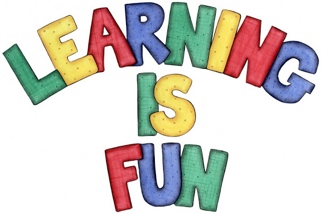 Our P1 children have continued to impress us with the progress they are making in their learning since starting school! It is clear that they are settled and very happy coming to Holmston!Outdoor ClassroomWe have continued to enjoy using our outdoor classroom with children constructing roads and bridges for transport; mixing potions and making cakes in our mud kitchen; and using good listening skills when playing parachute games. We will be continuing to make use of the outside space as often as possible, so please do ensure that your child has appropriate clothing. 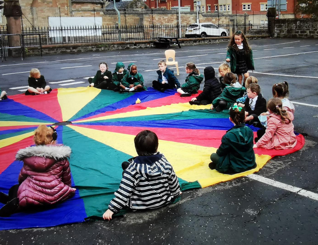 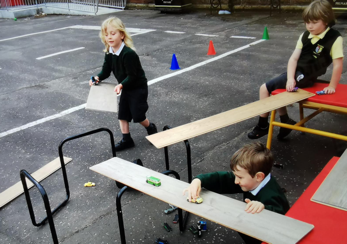 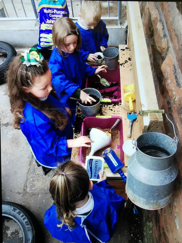 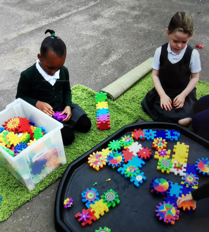 Numeracy & Mathematics We have continued working on our number recognition and formation, counting objects and ordering numbers around the learning environment. 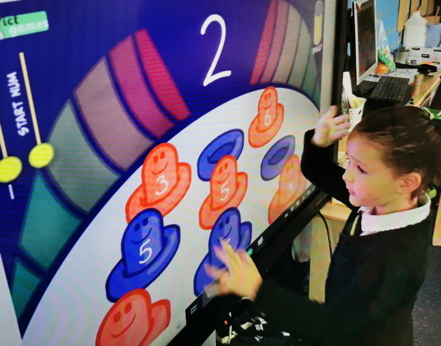 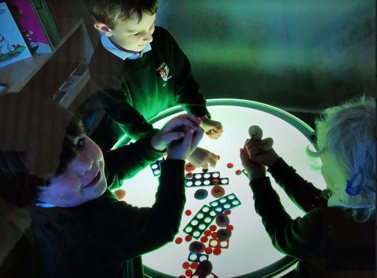 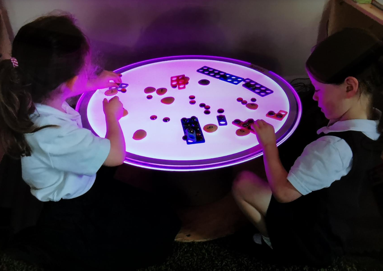 The children have enjoyed the following song: 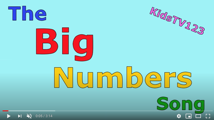 When ordering numbers, activities the children have engaged with are: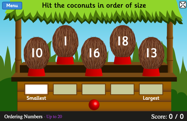 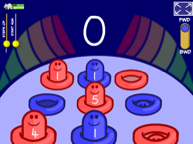 PhonicsWe have continued with our learning journey in Phonics and the sounds and letter names that have been taught so far are: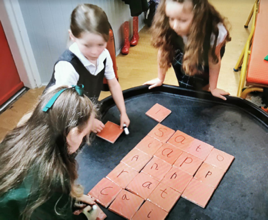 s, a, t, p, i, nWe have now begun learning the next block of sounds which will be shared with you soon.Within phonics sessions we focus on the sounds (phonemes) that the letters (graphemes) make. For example:The letter name is ‘m’ and the letter sound is ‘mmmmmmmmm’.During phonics the children have a try at making the sounds and writing the letters for the sound being taught. One of the resources we use to introduce new sounds to children is: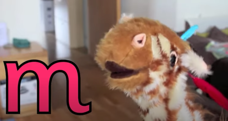 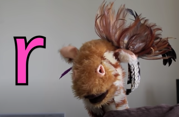 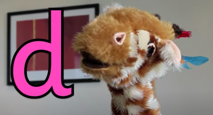 When teaching the children how to form the letters we use the following verbal patterns: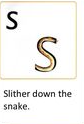 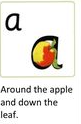 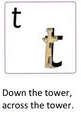 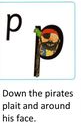 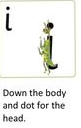 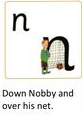 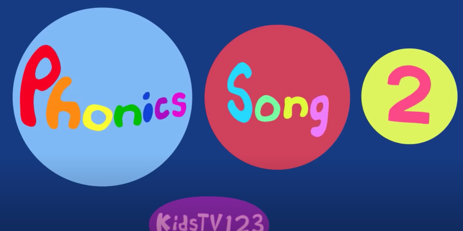 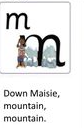 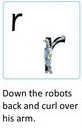 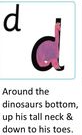 As the children have learned enough sounds to begin blending for reading, each week we will be sending home:Green WordsGreen words are words that children will be able to use their phonics knowledge to decode and read.  Remember to sound out each letter before attempting to blend and read the word. Now that we have introduced more sounds, why not try to make some new words of your own? You could enjoy doing this by using water and a paintbrush to write the Green Words on the walls or ground outside. We will also be practising in school and sending home:Red WordsRed words are words that cannot be read using phonics strategies. These are words that children will have to learn to recognise and ‘sight read’. They are tricky words.Please find our 6 new tricky words to practise. You might even use your ‘Super Sound Detective’ skills to find, highlight or write the tricky words that you can see when looking at environmental print. Remember to say… “You’re not so tricky, tricky, tricky, tricky!!”You will find a copy of new sounds, green words and red words at the end of this newsletter. Please encourage children to cut these out to practise blending and reading. Do speak with a member of the P1 team if you would like a printed copy from school. At HomeYou can continue to support your child with their learning in many ways:-Keeping active and physical which will help to develop fine motor skills for writing.-Number hunts on the walk to school or when out and about.-Sound hunts when at the shops ‘what sound does this letter make?’-Reading every day- comics, newspapers, stories, non-fiction books. It is so important that our children develop a love of reading- a great way to help with this is for children to see you enjoying reading at home too, as well as exploring a book together. Upcoming Events23rd September- Little Acorns Trip Children should come to school in their own clothes- please ensure that they are dressed appropriately as they will be spending the afternoon outside.WB 28th September- Maths Week Scotland On Friday 2nd October children will be encouraged to wear a mathematically themed costume. Some helpful costume ideas are: 
https://diaryofapmpmom.com/2016/11/05/5-maths-day-costume-ideas/amp/Other NotesWe have lots of unclaimed uniform for the current P1 children. Please check that all of your child’s uniform is accounted for and do ensure that all of their items are clearly labelled with their name. Thank you!  Over the next few weeks we will be talking to the children about families. If possible, could you email a family photograph to us at school: holmston.mail@south-ayrshire.gov.uk Thank you again for all of your support and please remember to come and speak with us should you have any questions or concerns. Many thanks,Mrs P-B, Mr Locksley and Sharon Phonics Home Learning PackGreen Words:Red Words:Sounds:BlendingSegmentingAs children learn their sounds, they are taught how to blend sounds together for reading:p-a-t…p-a-t…pat Children ‘sound out’ the words, gradually increasing the speed until they can read the word.They are also taught to write words by stretching them out to segment the word out for writing:The word is ‘ran’…..rrrrrrrrrrrrrrr aaaaaaaaaaaaaa nnnnnnnnnnn What sound can you hear first? What sound can you hear next? What about the last sound?rrrrrrrrrrrrrrr aaaaaaaaaaaaaa nnnnnnnnnnnAs children identify the sounds in the words, they have a try at writing them down. 